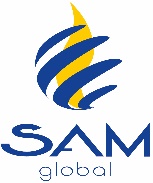 Projektbeschrieb [Projektname]Länge: 15-25 SeitenKontext und potentiell BegünstigteDie Beschreibung der potentiell Begünstigten und ihres Umfeldes: Kultur, Ökonomie und politische Situation im Land und vor Ort. Wieviele Begünstigte peilt das Projekt an? BedürfnisanalyseEine genaue, mit Zahlen und Fakten unterlegte  Darstellung der Probleme und der Ursache.
Die Wahrnehmung der Probleme durch die potentiell Begünstigten – Interessieren sie sich überhaupt dafür?Die hinderlichen und förderlichen kulturellen Faktoren für eine VeränderungVorhandene und notwendige Ressourcen, welche zu einer positiven Veränderung beitragen können; vorhandene Infrastruktur in Bezug auf das mögliche Projekt.Warum und inwieweit braucht es die Einwirkung von aussen? Interessengruppen & AkteureWelches sind die hinderlichen und förderlichen Kräfte (Interessengruppen) für eine Veränderung?Welches sind Akteure, die im selben Themenbereich engagiert sind? (NPOs, Kirchen Behörden, etc.)Wo und wie ist Partnerschaft möglich, weil sich jemand mit dem Anliegen identifiziert?Welches sind Bezugs- bzw. Schlüsselpersonen? Was ist der Vorteil, dass ausgerechnet die SAM sich in diesem Bereich engagiert? Welchen Mehrwert kann sie mit einbringen?Bestehen bereits Initiativen von Einheimischen, die gefördert werden könnten/sollten?ProjektinhaltWoraus bestehen die wichtigsten Elemente des Projekts? Beitrag zu Übergeordneten ZielenWie trägt das Projekt zu den nachhaltigen Entwicklungszielen SDGs bei?Was hat der Staat in diesem Bereich für Entwicklungsziele und was wird schon durch den Staat wahrgenommen?Wie trägt das Projekt zu den übergeordneten Zielen innerhalb und ausserhalb von SAM global bei (Länderprogramm, Institutionsprogramm, Vision)?Projektziel (Langfristige Wirkung/Vision)Welche langfristigen Wirkungen (Impact), sollen durch das Projekt (mit)ausgelöst werden? Bis wann soll diese Wirkung erreicht werden?Woran misst sich der Langzeiteffekt (Nachhaltigkeit) des Projekts (qualitative und quantitative Indikatoren) und aus welcher Quelle kommt diese Information?Teilprojektziel (Kurz- und mittelfristig/ Outcome)Welches sind die erwünschten und direkten, kurz- und mittelfristigen Wirkungen (Outcome), die das Teilprojekt bei der Zielgruppe erzielen soll? Woran misst sich die voraussichtliche Wirkung  (qualitative und quantitative Indikatoren) und aus welcher Quelle kommt diese Information?Resultate (Output)Welche ganz konkreten, durch das Projekt beeinflussbaren Resultate sind zu erwarten?Welches wird er zukünftige Zustand bezüglich Infrastruktur, Quantität (z.B. Anz. benficiaires), Qualität, Management sein?*In welcher rechtlichen Form wird das Resultat der Arbeit eingebettet sein?Wie wird die Nachhaltigkeit gewährleistet? (finanzielle und personelle Autoniomie)Bis wann sollen diese Resultate erreicht werden?Woran misst sich die beabsichtigte Leistung des Teilprojekts (qualitative und quantitative Indikatoren) und aus welcher Quelle kommt diese Information?AktivitätenWelche Aktivitäten sind notwendig, um die gewünschten Resultate zu erreichen?In welcher Reihenfolge müssen sie angegangen werden?Notwendige RessourcenWelche Ressourcen sind notwendig, um die geplanten Aktivitäten zu realisieren(Personell, Finanziell, Zeit)? Verantwortlichkeiten klären.Personalbedarf: Welche Leute müssen in Europa, welche können im Zielland gefunden werden?Projektträgerkreis: Wie stehen die Möglichkeiten, einen Projektträgerkreis aufzubauen? Wer könnte der Trägerkreisleiter sein?*Budget:  Ein grobes Budget gibt transparent und übersichtlich Auskunft über die voraussichtlichen Ausgaben und Einnahmen Eigenleistung: Wie hoch ist die Eigenbeteiligung der Begünstigten resp. Der Partnerorganisation. Eine Eigenbeteiligung von 20-50% durch Finanzen oder Eigenleistung ist erstrebenswert.Voraussetzungen/RisikenWelche Voraussetzungen müssen gegeben sein, um das Projekt zu realisieren? (bei der Partnerorganisation, rechtlich, personell, finanziell etc.)Welche externen Faktoren und Kräfte können den Zielen entgegenwirken? (politisch, wirtschaftlich, Sicherheit etc.)Welche Risiken bestehen (finanziell, politisch, personell etc)?StandardlogframeMit den im vorliegenden Antrag definierten Angaben muss ein Standardlogframe (Excelvorlage SAM global) ausgefüllt werden. Organisation und PlanungProjektorganisation: Welches sind die Rollen von SAM global, der Partner und der Zielgruppe? (Organigramm). Absprache mit Partnerorganisation über Rolle und Zuständigkeiten; PartnerschaftsvertragProjektablauf/Zeitplan: Wann findet welche Umsetzungsetappe statt? (Darstellung z.B. mit Balkendiagramm). Finanzierungsplan: Zu welchem Zeitpunkt müssen welche Gelder vorhanden sein? Woher könnte das Geld kommen, und unter welchen Voraussetzungen ist es erhältlich? Monitoring Evaluation: Zu welchem Zeitpunkt findet eine Evaluation statt? Phasing Out: Wie erfolgt der Rückzug von SAM global aus dem Projekt und wer führt dieses in welcher Rechtsform weiter? (Integration des Projektes in das institutionelle Umfeld)Meilenstein: Entscheidung zur Durchführung Partnerorganisation, Länderverantwortlicher und ProjektträgerkreisDer Länderverantwortliche beantragt dem SAM global-Geschäftsleiter die Durchführung.